Кинетический песок - удивительное изобретение шведских учёных. Его свойства - гигиеничность, пластичность, приятная текстура и удивительная текучесть притягивают и детей, и взрослых. Привлекать детей к играм в песочнице можно уже с первой младшей группы. Дети  с большим удовольствием играют в песке, но основным условием успешной игры, является руководство игрой взрослого, тогда игра обретает иной путь и действия детей с предметами в песочнице и носит познавательный характер, а задуманные игровые действия осмысливаются детьми.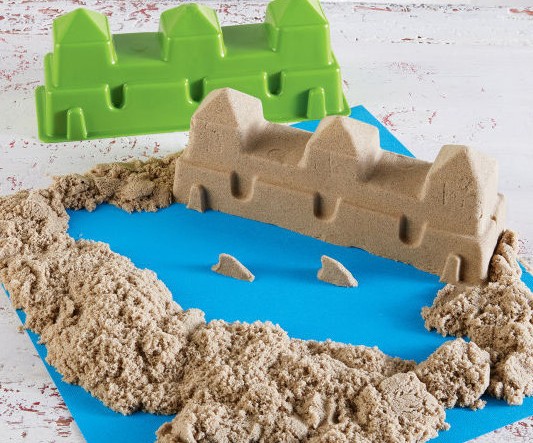 В игре взрослый помогает детям выделить много признаков и качеств. Частые ошибки в действиях с песком у детей – это неполно набранная форма, необходимо объяснить детям, что только плотно набранная форма сформирует пасоку, а еще необходимо по ней постучать, тогда плотно прижатый песок, образует красивую пасоку. Для дошкольников среднего и старшего возраста увлекательная игра постепенно должна осваиваться и переходить на новый уровень, здесь ребята должны не только применять уже полученные навыки работы с песком, но и включать свое воображение. Разнообразие игр проходит от простого пересыпания песка, «производства пирогов», до грандиозных построек «домиков для кукол», «постройки гаражей для машин», а также «волшебных замков».Игра с песком — это естественная и доступная для каждого ребенка форма деятельности.Что же такое игры с песком? Занятия с песком хороши своей универсальностью. Они интересны и полезны для маленьких детей и для взрослых. Все песочные игры должны проходить в игровой форме, где обязательно присутствуют сказочные герои.Игры с песком идеальны для игры в холодные зимние дни. Для детей — это прекрасная возможность окунуться в увлекательный мир фантазий и творчества.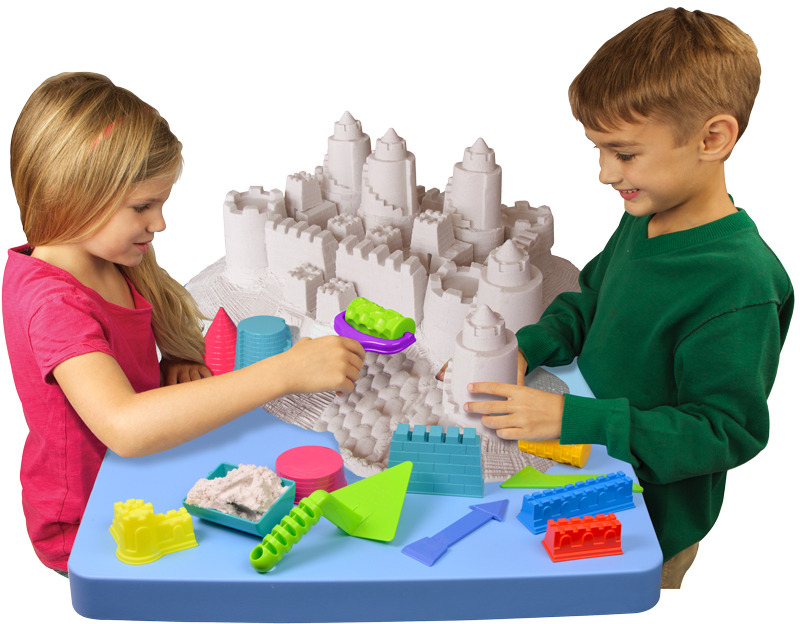 СОВЕТЫ ПО ОРГАНИЗАЦИИ ЗАНЯТИЙЧтобы избежать неразберихи вокруг лотка, нужно предварительно обсудить с детьми порядок работы и установить для них несколько правил. Тут нет никаких «законодательных норм», но желательно соблюдение ряда общих рекомендаций. 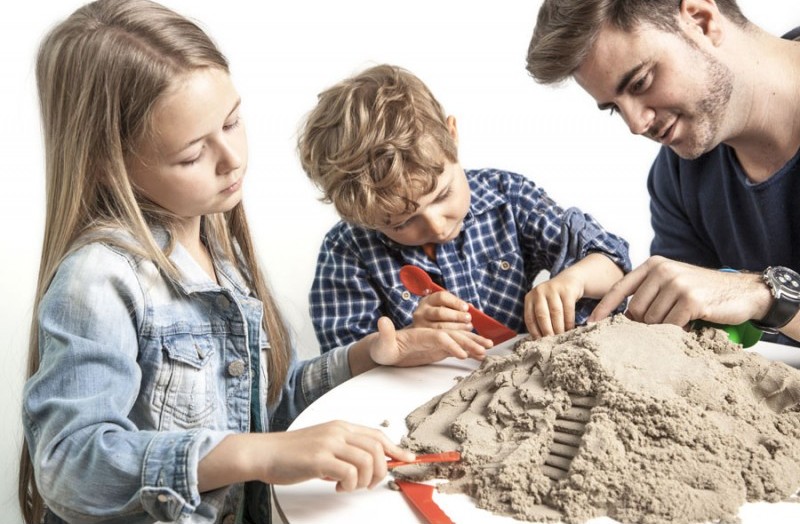 РЕКОМЕНДАЦИИ ОРГАНИЗАЦИИ ИГР С ПЕСКОМ• Желательно, чтобы дети работали стоя – так у них будет больше свободы движений.• Не помещайте лоток в углу комнаты. К лотку должен быть обеспечен свободный доступ со всех сторон: только в этом случае дети смогут по желанию выбирать формат будущего изображения (горизонтальный или вертикальный).• Все принадлежности для игр или занятий следует размещать в маленьких корзиночках или ящичках на уровне глаз ребенка.• Детям будет удобнее работать, если в их распоряжении имеется стойка, предназначенная для хранения вспомогательных материалов: цветной бумаги, гофрированного картона, голографической пленки, которые можно использовать в качестве фона для фигур, нарисованных на песке.• С детьми полезно устраивать своего рода «мозговые штурмы», во время которых можно обсуждать, например, какие еще материалы подойдут для игр и рисования в лотке.• Дети способны многому научиться, играя в лотке с песком, и это зависит от характера их игрового и рабочего поведения. Одни дети могут работать самостоятельно и спокойно, другим нравится начинать что-то, но они не любят заканчивать работу. Иногда детям нравится работать вместе, например, выполняя какие-либо задания и заранее обсудить его с детьми. • После игры с песком лоток рекомендуется закрывать специальной крышкой. Песок - это детская забава, ведь именно детей порой невозможно оторвать от песочных занятий. И казалось бы почему?. А ответ очень прост: дети стремительно развиваются в процессе игры с песком, они познают этот мир в песочнице. А вот возможности ребенка в овладении песочным рисунком и развитии его умственных и творческих способностей с помощью рисования на песке.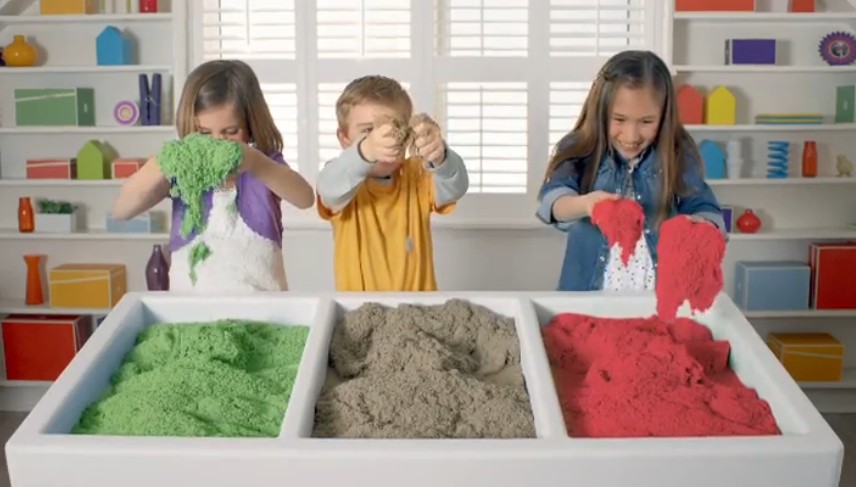 ВАРИАНТЫ ИГР С КИНЕТИЧЕСКИМ ПЕСКОМ   Упражнение «Необыкновенные следы»«Идут медвежата» — ребенок кулачками и ладонями с силой надавливает на песок.«Прыгают зайцы» — кончиками пальцев ребенок ударяет по поверхности песка, двигаясь в разных направлениях.«Ползут змейки» — ребенок расслабленными/напряженными пальцами рук делает поверхность песка волнистой (в разных направлениях).«Бегут жучки-паучки» — ребенок двигает всеми пальцами, имитируя движение насекомых.ЧЕМ ПОЛЕЗНЫ ИГРЫ С ПЕСКОМ?Игры с песком помогают развивать мелкую моторику рук;В процессе игры с кинетическим песком, имеющим своеобразную текстуру, у детей развивается тактильная чувствительность;Занятия в песочнице способствуют развитию творческого воображения;Манипуляции с песком оказывают благотворное влияние на эмоциональное состояние ребёнка, помогает раскрепоститься и приучает к концентрации внимания;Игра с кинетическим песком  даже в одиночку очень полезна и увлекательна, а в компании со сверстниками способствует развитию элементарных навыков общения;Во время игр с песком совершенствуется развитие предметно- игровой деятельности, что в дальнейшем способствует развитию сюжетно- ролевой игре.